PETA  WILAYAH  DESA  UMEJERO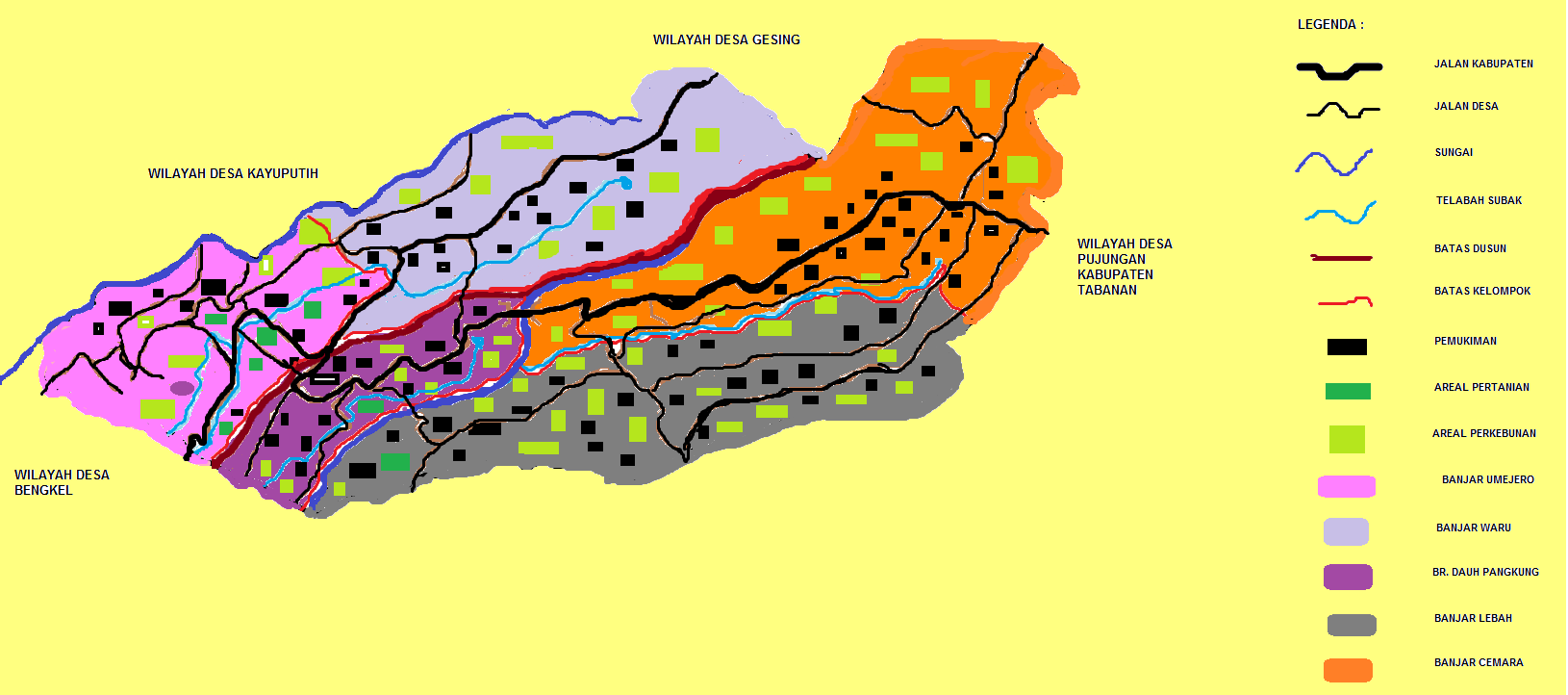 PETA  WILAYAH BANJAR DINAS  UMEJERO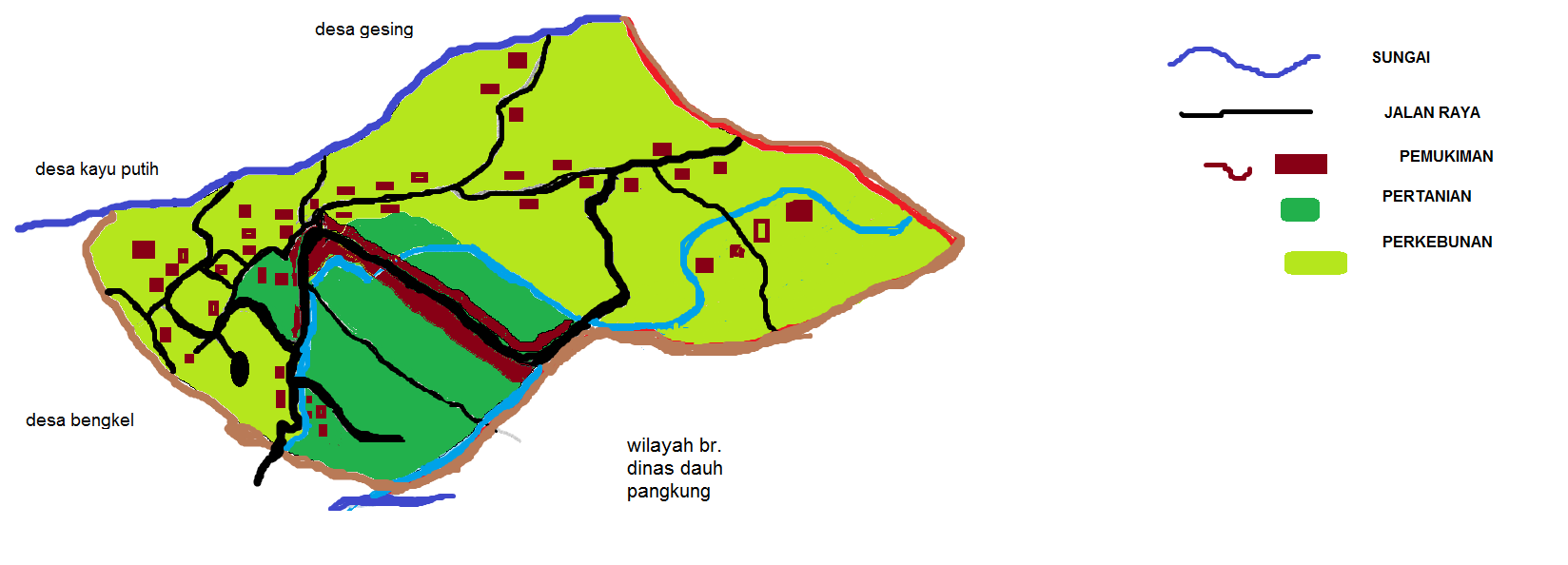 PETA  WILAYAH BANJAR DINAS  DAUH PANGKUNG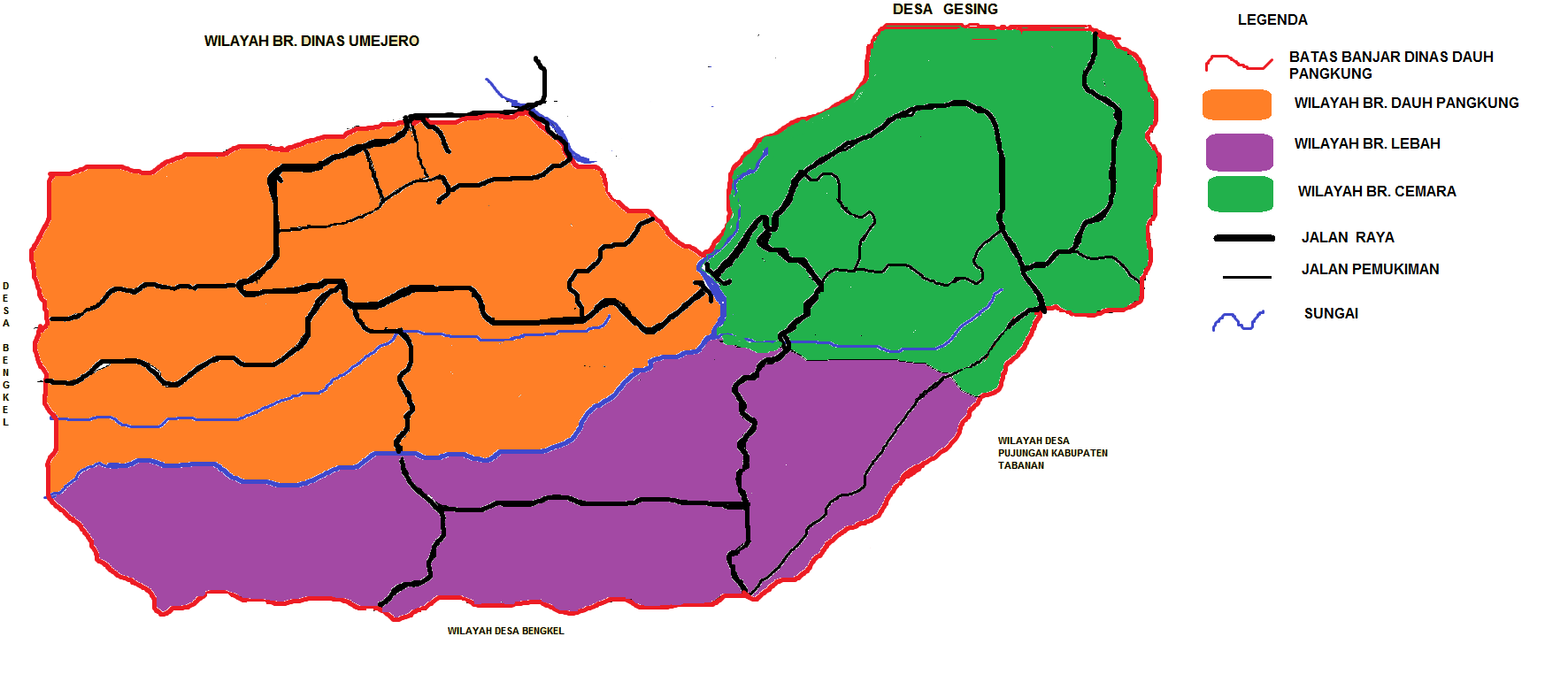 